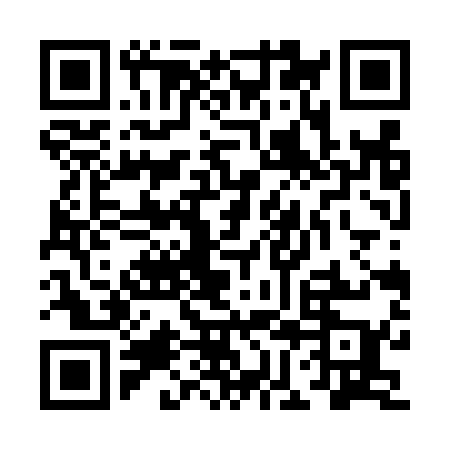 Ramadan times for Worterberg, AustriaMon 11 Mar 2024 - Wed 10 Apr 2024High Latitude Method: Angle Based RulePrayer Calculation Method: Muslim World LeagueAsar Calculation Method: ShafiPrayer times provided by https://www.salahtimes.comDateDayFajrSuhurSunriseDhuhrAsrIftarMaghribIsha11Mon4:344:346:1612:063:175:565:567:3212Tue4:324:326:1412:053:185:575:577:3313Wed4:304:306:1212:053:195:595:597:3514Thu4:284:286:1012:053:206:006:007:3715Fri4:264:266:0812:043:216:026:027:3816Sat4:244:246:0612:043:226:036:037:4017Sun4:214:216:0412:043:226:056:057:4118Mon4:194:196:0212:043:236:066:067:4319Tue4:174:176:0012:033:246:076:077:4420Wed4:154:155:5812:033:256:096:097:4621Thu4:134:135:5612:033:266:106:107:4822Fri4:104:105:5412:023:266:126:127:4923Sat4:084:085:5212:023:276:136:137:5124Sun4:064:065:5012:023:286:146:147:5225Mon4:044:045:4812:023:296:166:167:5426Tue4:014:015:4612:013:306:176:177:5627Wed3:593:595:4412:013:306:196:197:5728Thu3:573:575:4212:013:316:206:207:5929Fri3:543:545:4012:003:326:216:218:0130Sat3:523:525:3812:003:326:236:238:0331Sun4:504:506:361:004:337:247:249:041Mon4:474:476:3412:594:347:267:269:062Tue4:454:456:3212:594:357:277:279:083Wed4:424:426:3012:594:357:287:289:104Thu4:404:406:2812:594:367:307:309:115Fri4:384:386:2612:584:377:317:319:136Sat4:354:356:2412:584:377:337:339:157Sun4:334:336:2212:584:387:347:349:178Mon4:304:306:2012:574:387:357:359:199Tue4:284:286:1812:574:397:377:379:2010Wed4:264:266:1612:574:407:387:389:22